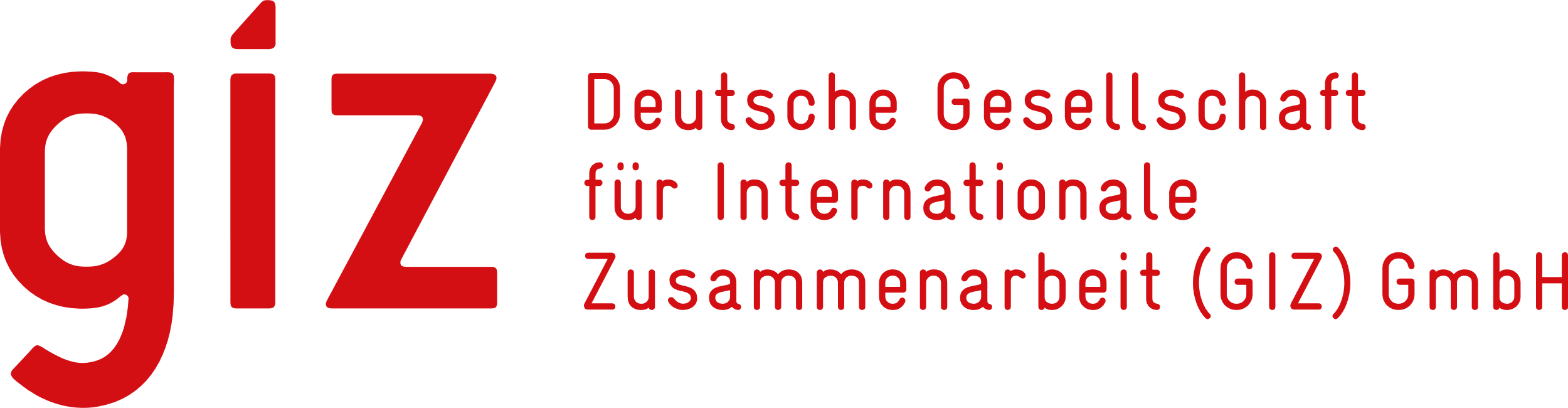 JAVNI POZIV Izražavanje interesa za poslovne subjekte za podršku u procesu digitalne transformacije u okviru projekta IDEMO 1. O PROJEKTUIDEMO je jedan od podržanih digitalnih inovacionih hubova u okviru projekta „Inovacije i digitalizacija malih i srednjih preduzeća/EU4DigitalSME“, a kojeg čine Inovacioni centar Banja Luka, Razvojna agencija Republike Srpske, Privredna komora Republike Srpske, Elektrotehnički fakultet Banja Luka, Agencija za razvoj preduzeća EDA.Cilj digitalnog inovacionog huba IDEMO je da malim i srednjim preduzećima (u daljem tekstu MSP) pruži stručnu podršku u procesu digitalne transformacije. Digitalni inovacioni hub IDEMO će u narednom periodu pružiti podršku i kroz četiri vrste usluga: Testiranje prije investiranja; Edukacije i treninzi; Pružanju podrške za pronalazak finansijskih sredstava; Izgradnju ekosistema i umrežavanje. DIH IDEMO će takođe organizovati niz radionica i informativnih događaja na temu digitalne transformacije. 2. PREDMET JAVNOG POZIVAPredmet javnog poziva je pružanje tehničke (stručne) podrške zainteresovanim privrednim društvima iz kategorije MSP u Republici Srpskoj u privatnom vlasništvu, s ciljem uvođenja digitalnih rješenja u oblastima za koje MSP izraze interes. a ovaj javni poziv mogu da se prijave MSP iz sljedećih sektora:Metaloprerađivačka industrija,Drvoprerađivačka industrija. 2.1. Tehnička podrška U okviru ovog javnog poziva, tehnička podrška će biti obezbijeđena za oblasti za koje MSP izraze interes, a privredna društva iz ciljanih sektora mogu da dobiju podršku u sljedećim oblastima:Digitalizacija u poslovanju (na primjer, digitalizacija procesa, razvoj alata za onlajn promociju, prodaju i istraživanje). Digitalizacija poslovnih procesa, Digitalizacija i automatizacija proizvodnih procesa, Unapređenje aspekata elektronskog poslovanja preduzeća.2.2. Period implementacijeTehnička podrška će biti pružana tokom trajanja Projekta, s tim da sve aktivnosti trebaju biti okončane do kraja decembra 2023. godine.3. PODNOŠENJE PRIJAVADokumentacijaKako bi se prijavili na ovaj javni poziv, Podnosioci prijava su dužni dostaviti popunjen i potpisan Prilog 1 – Prijavni obrazac. Pored Priloga 1, Podnosioci prijava su dužni dostaviti i sljedeću dokumentaciju:Kopiju aktuelnog izvoda iz sudskog registra,Kopiju aktuelnog obavještenja o razvrstavanju prema statističkoj klasifikaciji djelatnosti, izdatog od strane nadležne institucije. Podnošenje prijavaPrijave su otvorene do 10. jula. Način dostavljanja prijavaPrijave se mogu dostaviti na sljedeći način:E-mailom na adresu dihidemo@icbl.ba pri čemu je potrebno dostaviti elektronske verzije traženih dokumenata sa vidljivim potpisima i pečatima.Preporučenom pošiljkom ili lično na adresu: Inovacioni centar Banja Luka, Mladena Stojanovića broj 4, 78 000 Banja Luka Komunikacija sa Podnosiocima prijavaSvi Podnosioci prijava će biti obaviješteni o rezultatima ovog javnog poziva, pisanim putem, nakon okončanja postupka otvaranja i ocjena prijava. Nakon isteka roka za prijave, sve informacije će biti dostupne na web stranici www.icbl.ba Dodatne informacije po ovom javnom pozivu mogu se dobiti putem navedene e-mail adrese. KriterijumiPrijave zainteresovanih MSP (Podnosioci prijava) će prvo biti ocijenjene na osnovu sljedećih uslova:1) Prihvatljivost Podnosioca prijave,2) Prihvatljivost predložene intervencije, 3) Kompletnost prijave,4) Blagovremenost prijave.Izbor korisnika podrške se vrši prema redoslijedu dostavljanja prijava zainteresovanih Podnosilaca prijave, uz obavezu ispunjenosti prethodno navedenih uslova. Izbor korisnika će se vršiti do izbora 10 (deset) korisnika koja će dobiti navedenu vrstu podrške, u skladu sa finansijskim okvirom za ove namjene utvrđenim Projektom, te uzimajući u obzir predviđene oblasti tehničke podrške. Inovacioni centar Banja Luka zadržava pravo dodatnih zahtjeva za informacijama i dokumentacijom u svrhu provođenja procedure javnog poziva.Prilog 1. 01. Prikaz potrebe za tehničkom podrškom u procesu digitalne transformacije (ukratko opišite mjere digitalizacije / uvođenja digitalnih rješenja za koje Vam je potrebna tehnička podrška):02. Osnovni procesi Vaše kompanije su digitalizovani (proizvodna traka, nabavka, vođenje knjiga…)_______________________03. Koje softvere koristite (boldovati odgovor): Komercijalni (na primjer, ERP softver) i/ili softver za finansijsko računovodstvo Korisnički informacioni sistem (na primjer, CRM softver) Unošenje usluge (na primjer, evidencija radnog vremena, platni spisak, upravljanje resursima) Softver specifičan za industriju (na primjer za automobilsku industriju, građevinarstvo ili zdravstvo) BINLLoyaltyNišta od navedenog Ostali sistemi (na primjer, radni procesi, upravljanje dokumentima li projektima) Drugo 04. Da li imate interno IT odjeljenje ili koristite usluge drugih kompanija za svoje IT potrebe (boldovati odgovor)?Interno Usluge drugih kompanijaKombinacija Opišite detaljnije: 05.Da li Vaša organizacija vidi tehnologiju kao strateški važnu?06. Koja će tehnologija ili digitalni trendovi, od sljedećih, imati najveći uticaj na Vaše poslovanje tokom naredne tri godine? (Ocjena od 1 do 5)(Moguće je ponuditi više od jednog odgovora) Big Data/Smart DataMobile appsWeb content managementChat bots and voice assistantsIot (Internet of Things)AI (Veštačka inteligencija)VUI (Glasovno korisnički interfejs)VR (Virtualna realnost)3D štampanjeRobotikaBlockchainDronoviCloud computingOstaloNe znam / nisam siguran-aIzjava o statusu privrednog društvaIzjavljujem da privredno društvo _________________________ pripada kategoriji MSP.Izjava o saglasnostiDajem saglasnost za objavu rezultata javnog poziva za poslovne subjekte za tehničku podršku u okviru projekta IDEMO. Mjesto: _______________, Datum: ________________, 2023. godineIme i prezime:	____________________________Potpis ovlaštenog lica: _______________________Prilog: Lista prihvatljivih MSP prema statističkoj klasifikacijiPRIJAVNI OBRAZAC ZA IZRAŽAVANJE INTERESA ZA TEHNIČKU PODRŠKU U PROCESU UVOĐENJA INOVACIJA PRIJAVNI OBRAZAC ZA IZRAŽAVANJE INTERESA ZA TEHNIČKU PODRŠKU U PROCESU UVOĐENJA INOVACIJA Naziv poslovnog subjekta: Organizacioni oblik:Adresa: Ovlaštena osoba (ime, prezime i kontakt informacije): Sektor: Šifra djelatnosti (prema KD BiH 2010):16.2216.2925.125.1125.1225.225.2125.2925.325.3025.525.625.6125.6225.725.7125.7225.7325.925.9125.9225.9325.9425.9928.128.1128.1228.1328.1428.1528.228.2128.2228.2328.2428.2528.2928.328.428.4128.4928.928.9128.9228.9328.9428.9528.9628.9929.1029.2029.329.3129.3231.031.0131.0231.0331.0958.2962.0162.0262.0362.0963.1